REKAPITULACE STAVBYKód:Stavba:ZBV16Odběrný sloupek pro čerpání vodyKSO:	CC-CZ:Místo:	Litoměřice	Datum:	5. 12. 2022Zadavatel:	IČ:Česká republika, Ředitelství vodních cest	DIČ:Zhotovitel:	IČ:Labská Stavební a Strojní společnost s.r.o.	DIČ:Projektant:	IČ:Projekční sdružení Úvaziště Litoměřice	DIČ:Zpracovatel:	IČ:DIČ:Poznámka:Cena bez DPH261 740,00Sazba daně	Základ daně	Výše daněDPH základnísnížená21,00%15,00%261 740,00	54 965,400,00	0,00Projektant	ZpracovatelDatum a podpis:	Razítko	Datum a podpis:	RazítkoREKAPITULACE OBJEKTŮ STAVBY A SOUPISŮ PRACÍKód:	ZBV16Stavba:	Odběrný sloupek pro čerpání vodyMísto:	Litoměřice	Datum:Zadavatel:	Česká republika, Ředitelství vodních cest	Projektant: Zhotovitel:	Labská Stavební a Strojní společnost s.r.o.	Zpracovatel:Náklady z rozpočtů5. 12. 2022Projekční sdružení Úvaziště Litoměřice261 740,00	316 705,40IO 02	Přípojka vody261 740,00316 705,40KRYCÍ LIST SOUPISU PRACÍStavba:Odběrný sloupek pro čerpání vody Objekt:IO 02 - Přípojka vodyKSO:	CC-CZ:Místo:	Litoměřice	Datum:	5. 12. 2022Zadavatel:	IČ:Česká republika, Ředitelství vodních cest	DIČ:Zhotovitel:	IČ:Labská Stavební a Strojní společnost s.r.o.	DIČ:Projektant:	IČ:Projekční sdružení Úvaziště Litoměřice	DIČ:Zpracovatel:	IČ:DIČ:Poznámka:Cena bez DPH	261 740,00Základ daně	Sazba daně	Výše daněDPH základní	261 740,00	21,00%	54 965,40snížená	0,00	15,00%	0,00Projektant	ZpracovatelDatum a podpis:	Razítko	Datum a podpis:	RazítkoREKAPITULACE ČLENĚNÍ SOUPISU PRACÍStavba:Objekt:Odběrný sloupek pro čerpání vodyIO 02 - Přípojka vodyMísto:	Litoměřice	Datum:	5. 12. 2022Zadavatel:	Česká republika, Ředitelství vodních cest	Projektant:	Projekční sdruženíSOUPIS PRACÍStavba:Objekt:Odběrný sloupek pro čerpání vodyIO 02 - Přípojka vody5. 12. 2022Projekční sdružení Úvaziště LitoměřiceNáklady soupisu celkem	261 740,00Poznámka k položce: 	detailní informace viz. výkres č. 22618-1 - Pilířek pro čerpání vodyVýňatek z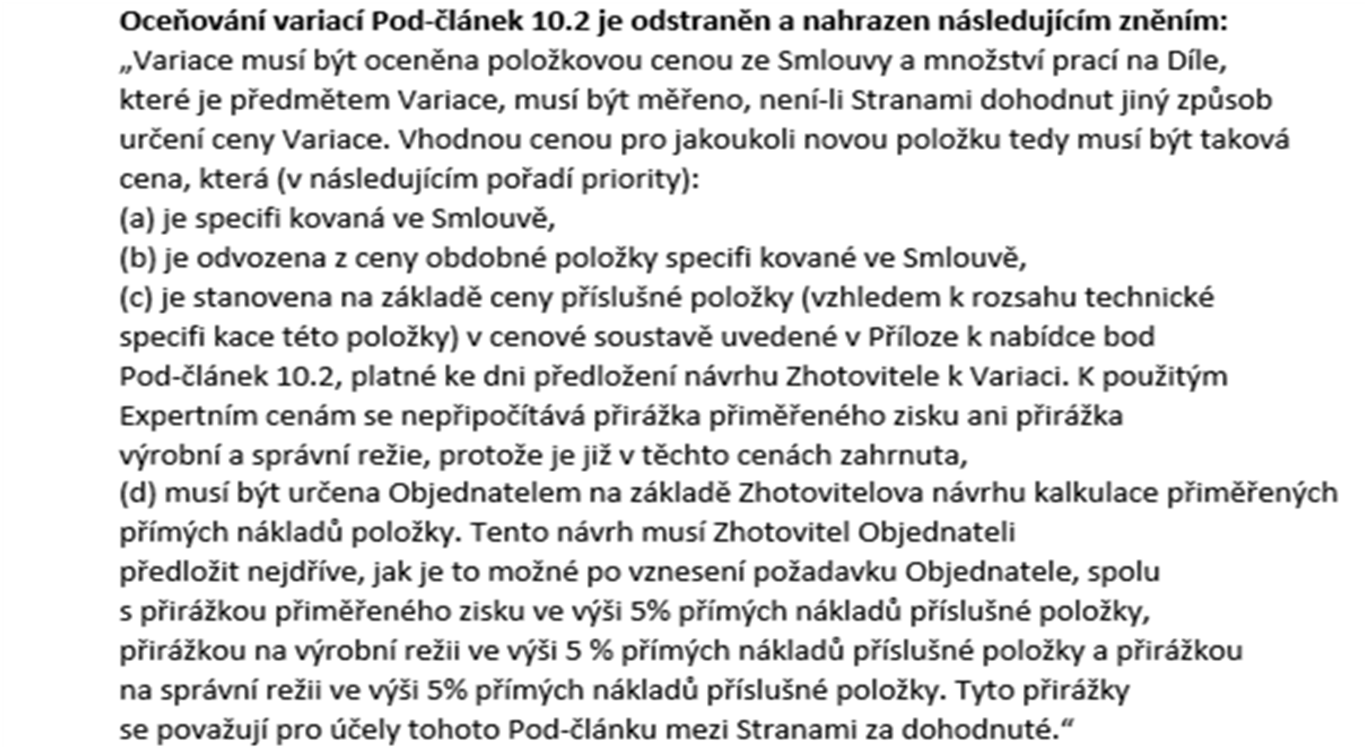 Datum a podpis:RazítkoDatum a podpis:RazítkoObjednavatelZhotovitelDatum a podpis:RazítkoDatum a podpis:RazítkoObjednavatelZhotovitelD   HSVD   HSVPráce a dodávky HSVxxxxxD     8D     8Trubní vedeníxxxxxx23K800000001Odběrný sloupek pro čerpání vody, 840x420x1230 mm, součástí dvířka s otvorem pro zámek, vč. vystrojení a připojení na potrubí, D+Mkus1,000xxxxxxxxxxxxindividuální kalkulacedle SoD odst. 10.2 bod D viz VCP dle SoDviz CN BMTO GROUP